OBIETTIVI MINIMI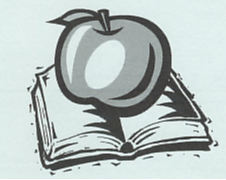 Liceo Classico Musicale Scientifico“Isaac NEWTON”via Paleologi 22 - ChivassoMod. D11Rev. 023.05.2017DocumentoOBIETTIVI MINIMIDipartimentoMatematica e Fisica DisciplinaFISICA Anno scolastico2018- 2019ClasseTerza Liceo scientifico e scienze applicateNucleo tematico e ContenutiFinalità e Obiettivi di apprendimentoLe leggi della dinamica e l’equilibrioLa somma e la differenza di vettori con il metodo geometrico e analitico.Le componenti cartesiane di un vettore.La rappresentazione di un vettore nello spazio.Il prodotto scalare e il prodotto vettoriale.Le leggi di NewtonEquilibrio del punto materiale e del corpo rigido.Operare con i vettori e le leggi della dinamicaDistinguere tra grandezza scalare e grandezza vettoriale.Conoscere la rappresentazione cartesiana di un vettore.Conoscere i principi della dinamica e il concetto d’inerzia.Conoscere le condizioni di equilibrio per un punto materiale e per un corpo rigido.Conoscere il concetto di momento di una forzaComporre e scomporre vettori per via grafica e per via analitica.Determinare il momento di una forza rispetto ad un punto.I moti come conseguenza delle leggi della dinamica Il moto rettilineo uniforme.Il moto rettilineo uniformemente accelerato.Il moto in due e tre dimensioni.Il moto parabolico.Il moto circolare.Il moto armonico e il pendoloOperare con le grandezze fisiche del motoRappresentare vettorialmente la posizione e lo spostamento di un punto nel piano.Rappresentare velocità e accelerazione di un punto nota la sua traiettoria nel piano.Applicare le equazioni del moto rettilineo uniforme e del moto rettilineo uniformemente accelerato.Ricavare la traiettoria parabolica di un grave e le grandezze caratteristiche (tempo di volo, gittata, velocità di caduta).Calcolare velocità e accelerazione di un punto in moto circolare.I sistemi di riferimentoI sistemi di riferimento inerziali.Il principio di relatività classico. Forze apparenti.Orientarsi tra i sistemi di riferimentoDistinguere fra forza centripeta e forza centrifugaSpiegare la dinamica di semplici moti rispetto a sistemi di riferimento non inerziali.L’energia meccanicaII lavoro delle forze.La potenza.Il teorema dell'energia cinetica.Le forze conservative.L'energia potenziale.La conservazione dell'energia meccanica.La conservazione dell'energia totale.Operare con le energieCalcolare il lavoro di una forza costante.Determinare la potenza sviluppata da una forza.Definire l'energia potenziale a partire dal lavoro di una forza conservativa.Ricavare il teorema di conservazione dell'energia meccanica.Applicare il teorema di conservazione dell'energia meccanica alla risoluzione di problemi.La quantità di moto e gli urtiLa quantità di moto.L'impulso della forza.Il teorema dell'impulso.La conservazione della quantità di moto nei sistemi isolati.Gli urti elastici e anelastici. Il centro di massa.Risolvere problemi con la conservazione della quantità di motoCalcolare la quantità di moto di un singolo corpo e di un sistema di corpi.Ricavare il teorema dell'impulso nel caso di una forza costante.Ricavare il teorema di conservazione della quantità di moto per un sistema isolato.Esemplificare situazioni in cui si conserva la quantità di moto.Applicare il principio di conservazione della quantità di moto alla risoluzione di problemi.Momento angolare e corpi rigidiIl momento angolare.La conservazione del momento angolareIl moto rotatorio di un corpo rigido.La dinamica rotazionale di un corpo rigido.L'energia cinetica di un corpo rigido in rotazione.Operare con la rotazione di un corpo rigido Ricavare l'espressione dell'energia cinetica di un corpo rigido.Calcolare il momento I d'inerzia in semplici casi.Calcolare il momento della forza applicata a un punto materiale.Calcolare il momento angolare I di un punto materiale.Risolvere semplici problemi di dinamica rotazionale.Gravitazione universaleLe leggi di Keplero.La legge di gravitazione universale.Il campo gravitazionale.L'energia potenziale gravitazionale.Operare con la legge di gravitazione universaleCalcolare la forza gravitazionale tra due corpi assegnati.Ricavare la velocità di un satellite in orbita circolare.Calcolare l'accelerazione di gravità sulla superficie della Terra o di un altro pianeta.